MIASTO OPOLE REALIZUJE PROJEKT 
DOFINANSOWANY Z FUNDUSZY EUROPEJSKICH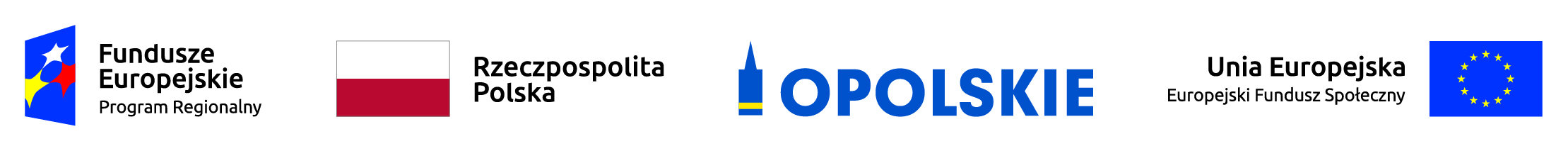 „BUDOWANIE KARIERY ZAWODOWEJ LICEALISTÓW I UCZNIÓW SZKÓŁ ZAWODOWYCH W OPOLU”Cel projektu: podniesienie jakości kształcenia zawodowego wśród uczniów 5 szkół zawodowych oraz uczniów 7 opolskich liceów ogólnokształcących w mieście Opolu. Działania projektu spowodują zwiększenie wśród uczniów kompetencji niezbędnych do potrzeb rynku pracy i zawodami deficytowymi w regionie. Celem projektu będzie również doskonalenie umiejętności i kwalifikacji zawodowych nauczycieli kształcenia zawodowego poprzez udział w kursach zawodowych i studiach podyplomowych.Dofinansowanie projektu z UE: 4 217 748,46 złOkres realizacji projektu: 28.09.2018 r. - 26.02.2021 r.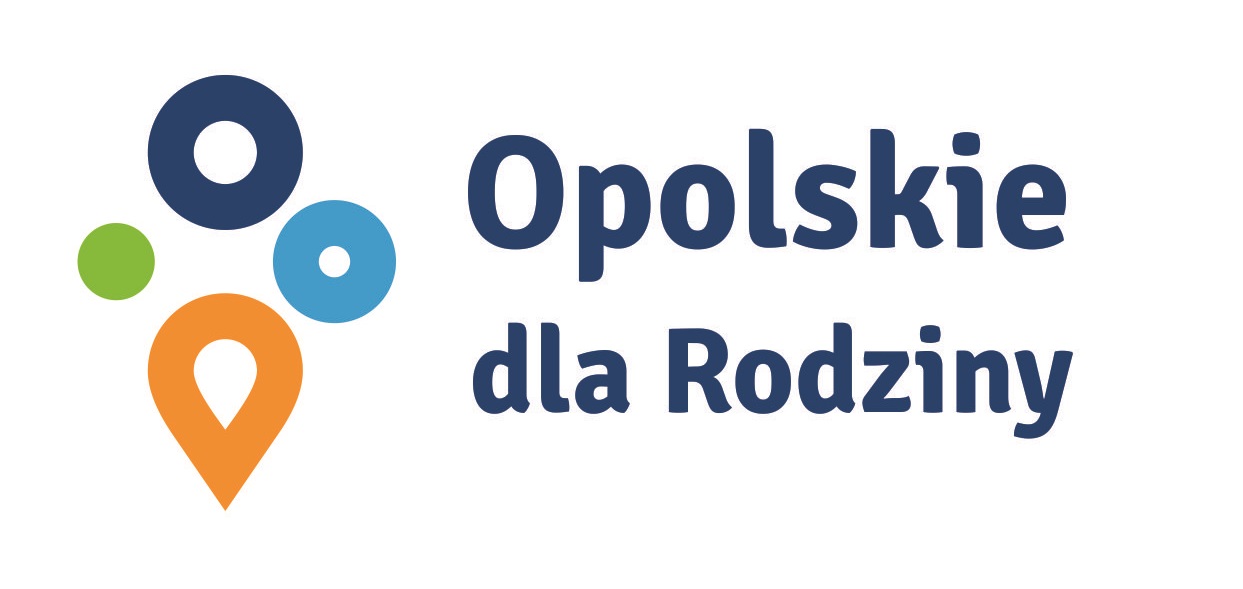 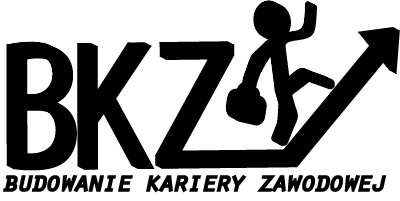 www.mapadotacji.gov.pl